Anmeldung Talentecamp 2020/21
An die Bildungsdirektion für Kärnten, Mag.a Gerlinde Duller10. Oktober Straße 24, 9020 Klagenfurt Tel.: 0699 15812315, gerlinde.duller@bildung-ktn.gv.atIch melde mich verbindlich als Teilnehmer/in am Talentecamp 2020/21 an.ANMELDESCHLUSS: normalerweise 14 Tage vor Kursbeginn, Ausnahmen möglich: Biologie Oberstufe						Biologie Unterstufe 2.-4. Klasse AHS/NMSZeit: Mi 07. 04. + Do 08. 04. 2021 (9:00 - 17:00) 		Zeit: Do 10. 06. + Fr 11. 06.2021 (9:00 - 17:00) Ort: BIKO mach MINT, Lakeside B12c, 1. Stock			Ort: BIKO mach MINT, Lakeside B12c, 1. StockChemieZeit: wird neu terminisiert 			Ort: BIKO mach MINT, Lakeside B12c, 1. Stock	InformatikZeit: Mo 12., 19. und 26. April, sowie 3. Mai 2021 (jeweils 12:30 – 18:00)Ort: Institut für Informatikdidaktik, Lakeside Park, Gebäude B01b.0.203MathematikZeit: Do. 8. April 14-17, Fr. 9. April 9-12, Do. 15. April 14-17, Fr. 16. April 9-12 2021Ort: AAU-Universitätsstraße 65, 9020 Klagenfurt 
Treffpunkt: Do 8. April 2021, 14:00, AAU-Universitätsstraße 65 vor dem Büro des Portiers.Physik-Einsteiger						Physik-FortgeschritteneZeit: Di, 20.04.2021, 9:00-17:00				Zeit: Fr, 30.04.2021, 9:00-17:00Ort: BG/BRG Mössingerstraße 25, Physiksaal 2, 1.Stock	Ort: BG/BRG Mössingerstraße 25, Physiksaal 2, 1.StockFizika/Physik						RecyclingZeit: Do 08.04. + Fr 09.04. 2021(09:00 - 17:00) 		Zeit: Do. 10.12. + Fr. 11.12.2020 (jeweils von 8:00 – 15:00)Ort: Slovenska gimnazija - BG/BRG für Slowenen Klagenfurt	Ort: smart lab Lakeside Park, Lakeside B12b, 1. StockAbenteuer Planet ErdeDie Kurse wurden, da 2021 keine Erdwissenschaftsolympiade mit Experimenten vor Ort stattfindet, abgesagt.Teilnahmebegründung	:Warum möchten Sie an diesem Kurs teilnehmen? Begründung für die Wahl bitte auf der nächsten Seite!Was befähigt Sie dazu? (Welche Qualifikationen bringen Sie mit?) Ausführungen bitte auf der nächsten Seite! Die Aufnahme für den gewählten Kurs erfolgt durch die Kursleiter/innen.Persönliche Daten
Vorname:	Nachname:Privatadresse (Straße, Hausnummer, PLZ, Ort):		Schule, Klasse:			 Geburtsdatum :	Telefonnummer: 	E‐Mail-Adresse:Ich stimme ausdrücklich zu, dass die personenbezogenen Daten meines Sohnes/meiner Tochter zum Zweck der Administration und Durchführung des Talentecamps vom Verein INIZIA gespeichert werden.Ich bin einverstanden, dass Fotos/Film‐ und Tonaufnahmen meiner Tochter/meines Sohnes anlässlich der Teilnahme beim Talente‐Camp 2020/21 in den Medien (Homepages Bildungsdirektion und Schulen, Zeitungen) verwendet werdenZahlen Sie bitte die Teilnahmegebühr in der Höhe von €15 pro Kurs nach Erhalt der Zusage auf das Konto des Vereins INIZIA bei der Kärntner Sparkasse: IBAN: AT71 2070 6046 0021 6255, BIC: KSPKAT2KXXXein. Keine Refundierung bei Abmeldung, da die Kurse nur ab einer gewissen TeilnehmerInnenzahl stattfinden und der Selbstkostenbeitrag nur einen Teil derOrganisationskosten deckt.Unterschrift der Teilnehmerin/des Teilnehmers	Unterschrift der/des ErziehungsberechtigtenWir weisen darauf hin, dass aufgrund der Maßnahmen in Zusammenhang mit COVID-19 an unseren Schulen im Schuljahr 2020/21 jederzeit auf mögliche Einschränkungen (z.B. „Ampelregelung“) Bedacht genommen werden muss und Veranstaltungen kurzfristig abgesagt werden können, falls etwa schulbezogene Veranstaltungen oder Exkursionen seitens des Gesetzgebers untersagt sind.Talentecamp 2020/21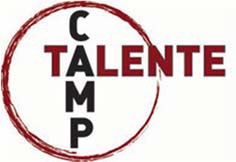 1.) Warum möchten Sie an diesem Kurs/diesen Kursen teilnehmen?2.) Was befähigt Sie dazu? (Welche Qualifikationen bringen Sie mit?)